Šią dalį pildo tik Tarptautinių ryšių skyriaus darbuotojai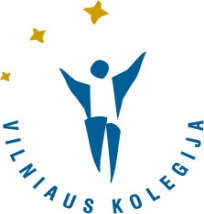 DARBUOTOJO PARAIŠKA DALYVAUTIERASMUS+ PROGRAMOSMOBILUMO MOKYMAMS KONKURSE2015/2016 m. m.          Foto
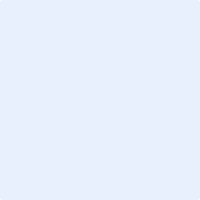 ASMENS DUOMENYSASMENS DUOMENYSASMENS DUOMENYSAsmeninių duomenų apsauga: Visi asmens duomenys (vardas, adresas, gimimo data ir kt.) tvarkomi, remiantis 2000 m. gruodžio 18 d. Europos Parlamento ir Europos Tarybos reglamentu (EB) Nr. 45/2001 „Dėl asmenų apsaugos Bendrijos institucijoms ir įstaigoms tvarkant asmens duomenis ir laisvo tokių duomenų judėjimo“. Paraiškų teikėjų pateiktą informaciją, būtiną paraiškoms įvertinti, už šią veiklą atsakingas Tarptautinių ryšių skyrius naudos tik minėtu tikslu. Paraiškos teikėjui pareikalavus, asmens duomenys gali būti nusiųsti atgal/grąžinti, kad paraiškų teikėjas galėtų juos pataisyti ar papildyti. Visi klausimai, susiję su šiais duomenimis, turi būti siunčiami Tarptautinių ryšių skyriui – paraiškos priėmėjui. Dotacijos gavėjai gali pateikti skundą Europos duomenų apsaugos priežiūros pareigūnui dėl netinkamo asmens duomenų tvarkymo (http://www.edps.europa.eu/00_home.htm).Asmeninių duomenų apsauga: Visi asmens duomenys (vardas, adresas, gimimo data ir kt.) tvarkomi, remiantis 2000 m. gruodžio 18 d. Europos Parlamento ir Europos Tarybos reglamentu (EB) Nr. 45/2001 „Dėl asmenų apsaugos Bendrijos institucijoms ir įstaigoms tvarkant asmens duomenis ir laisvo tokių duomenų judėjimo“. Paraiškų teikėjų pateiktą informaciją, būtiną paraiškoms įvertinti, už šią veiklą atsakingas Tarptautinių ryšių skyrius naudos tik minėtu tikslu. Paraiškos teikėjui pareikalavus, asmens duomenys gali būti nusiųsti atgal/grąžinti, kad paraiškų teikėjas galėtų juos pataisyti ar papildyti. Visi klausimai, susiję su šiais duomenimis, turi būti siunčiami Tarptautinių ryšių skyriui – paraiškos priėmėjui. Dotacijos gavėjai gali pateikti skundą Europos duomenų apsaugos priežiūros pareigūnui dėl netinkamo asmens duomenų tvarkymo (http://www.edps.europa.eu/00_home.htm).Asmeninių duomenų apsauga: Visi asmens duomenys (vardas, adresas, gimimo data ir kt.) tvarkomi, remiantis 2000 m. gruodžio 18 d. Europos Parlamento ir Europos Tarybos reglamentu (EB) Nr. 45/2001 „Dėl asmenų apsaugos Bendrijos institucijoms ir įstaigoms tvarkant asmens duomenis ir laisvo tokių duomenų judėjimo“. Paraiškų teikėjų pateiktą informaciją, būtiną paraiškoms įvertinti, už šią veiklą atsakingas Tarptautinių ryšių skyrius naudos tik minėtu tikslu. Paraiškos teikėjui pareikalavus, asmens duomenys gali būti nusiųsti atgal/grąžinti, kad paraiškų teikėjas galėtų juos pataisyti ar papildyti. Visi klausimai, susiję su šiais duomenimis, turi būti siunčiami Tarptautinių ryšių skyriui – paraiškos priėmėjui. Dotacijos gavėjai gali pateikti skundą Europos duomenų apsaugos priežiūros pareigūnui dėl netinkamo asmens duomenų tvarkymo (http://www.edps.europa.eu/00_home.htm).PavardėVardasGimimo dataTelefonasElektroninio pašto adresasLytis:  Mot.  Vyr.Lytis:  Mot.  Vyr.Lytis:  Mot.  Vyr.Adresas:Gatvė, namo nr., buto nr.Adresas:Pašto indeksas, miestasFakultetas/katedra/skyrius/tarnyba/centras/padalinysUžimamos pareigosIšsilavinimas vidurinis  profesinis  aukštasis vidurinis  profesinis  aukštasisStažas (metais)Užsienio kalba, kuria numatoma bendrauti mokymų metu (pagrindinė)Užsienio kalbos mokėjimas puikus  vidutinis  silpnas puikus  vidutinis  silpnasAr tai pirmas Jūsų vizitas pagal Erasmus mobilumo mokymams programą? Taip  NeJei ne, nurodykite, kelintas?       Taip  NeJei ne, nurodykite, kelintas?      Pageidaujamas laikotarpis (datos: nuo – iki, trukmė dienomis)Nuo       iki      ,iš viso       dienųNuo       iki      ,iš viso       dienųVIZITO TIKSLAI IR UŽDAVINIAI:	Trumpai aprašykite Erasmus+ mobilumo mokymams vizito tikslą ir uždavinius.VIZITO TIKSLŲ DERMĖ SU KOLEGIJOS STRATEGINIAIS TIKSLAIS:	Nurodykite, kuriuos iš Kolegijos strateginių tikslų siekiama įgyvendinti mobilumo mokymams metu ir kaip?PLANUOJAMA VIZITO PROGRAMA:	Pateikite Erasmus+ mobilumo mokymams vizito darbotvarkės projektą. 	Pastaba: Pridėkite kvietimą/sutikimo priimti laišką arba jų kopijas, gautas el. paštu ar faksu iš Jus planuojančios priimti užsienio aukštojo mokslo institucijos/įmonės.LAUKIAMI VIZITO REZULTATAI:	Trumpai aprašykite laukiamus mobilumo mokymams rezultatus ir jų poveikį tolesniam Kolegijos tarptautiniam bendradarbiavimui.KITI VIZITO DALYVIAI:KITI VIZITO DALYVIAI:KITI VIZITO DALYVIAI:1 dalyvis1 dalyvis1 dalyvisPavardėVardasGimimo metaiTelefonasElektroninio pašto adresasLytis:  Mot.  Vyr.Lytis:  Mot.  Vyr.Lytis:  Mot.  Vyr.Adresas:Gatvė, namo nr., buto nr.Adresas:Pašto indeksas, miestasFakultetas/katedra/skyrius/tarnyba/centras/padalinysUžimamos pareigosIšsilavinimas vidurinis  profesinis  aukštasis vidurinis  profesinis  aukštasisStažas (metais)Užsienio kalba, kuria numatoma bendrauti mokymų metu (pagrindinė)Užsienio kalbos mokėjimas puikus  vidutinis  silpnas puikus  vidutinis  silpnasAr tai pirmas Jūsų vizitas pagal Erasmus mobilumo mokymams programą? Taip  NeJei ne, nurodykite, kelintas?       Taip  NeJei ne, nurodykite, kelintas?      2 dalyvis2 dalyvis2 dalyvisPavardėVardasGimimo metaiTelefonasElektroninio pašto adresasLytis:  Mot.  Vyr.Lytis:  Mot.  Vyr.Lytis:  Mot.  Vyr.Adresas:Gatvė, namo nr., buto nr.Adresas:Pašto indeksas, miestasFakultetas/katedra/skyrius/tarnyba/centras/padalinysUžimamos pareigosIšsilavinimas vidurinis  profesinis  aukštasis vidurinis  profesinis  aukštasisStažas (metais)Užsienio kalba, kuria numatoma bendrauti mokymų metu (pagrindinė)Užsienio kalbos mokėjimas puikus  vidutinis  silpnas puikus  vidutinis  silpnasAr tai pirmas Jūsų vizitas pagal Erasmus mobilumo mokymams programą? Taip  NeJei ne, nurodykite, kelintas?       Taip  NeJei ne, nurodykite, kelintas?      MOKYMŲ VIETAMOKYMŲ VIETAMOKYMŲ VIETAInstitucijos juridinis pavadinimas valstybine kalba:Institucijos juridinis pavadinimas anglų kalba:Adresas:Gatvė, namo nr., buto nr.Adresas:Pašto indeksas, miestasAdresas:ŠalisTelefono nr. (šalies kodas-miesto kodas-tel. nr.)El. paštas:Kontaktinio asmens pavardė ir vardas:Užimamos pareigos:MOKYMŲ DATOS IR TRUKMĖMOKYMŲ DATOS IR TRUKMĖMOKYMŲ DATOS IR TRUKMĖDatos, įskaitant kelionę (diena, mėnuo, metai):Pradžia:      Pabaiga:      Dienų skaičius :PRAŠOMA FINANSINĖ PARAMA (pažymėkite tinkamus)PRAŠOMA FINANSINĖ PARAMA (pažymėkite tinkamus)Kelionės išlaidomsPragyvenimo išlaidomsPARAIŠKOS TEIKĖJO PARAŠASAš, toliau pasirašęs (-iusi), patvirtinu, kad, kiek man žinoma, šioje paraiškoje pateikta informacija yra teisinga. Aš prašau dotacijos veiklai, nurodytai šioje paraiškos formoje.Vardas, pavardė      Parašas Vieta       Data      PARAIŠKOS SUDERINIMAS:Planuojajam vizitui: PRITARIU			NEPRITARIU	Pastabos:Fakulteto dekanas/padalinio vadovas (arba jo įgaliotas asmuo): Vardas, pavardė, parašasDataPARAIŠKOS REGISTRACIJA Paraiškos registracijos Nr.:Paraiškos gavimo data:Paraišką priėmė:Vardas, pavardė, parašasATRANKOS KOMISIJOS SPRENDIMAS:ATRANKOS KOMISIJOS SPRENDIMAS:Protokolo Nr.                                  DataProtokolo Nr.                                  DataSKIRTI PILNĄ FINANSAVIMĄSKIRTI DALINĮ FINANSAVIMĄ, kuris sudaro 			NESKIRTI FINANSAVIMOPastabos: Pastabos: 